Bin ich fit?! - Grundlagen für Daten, Diagramme & BoxplotIn den folgenden Materialien / Auf dieser Seite wird Software / werden Dienste vorgestellt, bei denen Daten auf externen Servern verarbeitet werden können. Die Nutzung ist für Sie freiwillig. Bei der Nutzung im Unterricht oder Verwendung von Daten Dritter sind die rechtlichen Rahmenbedingungen zu beachten. Vgl. Sie hierzu https://it.kultus-bw.de/,Lde/Startseite/IT-Sicherheit/Datenschutz+an+SchulenTeilgebietDiagnoseaufgabeVideoVideoÜbungStrichliste und Häufigkeitstabelle Eine Münze wurde mehrmals geworfen. Welche Zeile repräsentiert die Strichliste?Zahl, Kopf, Zahl, Zahl, Kopf, ZahlKopf, Zahl, Zahl, Zahl, Kopf, Kopf, KopfZahl, Kopf, Kopf, Zahl, Zahl, Kopf, Zahl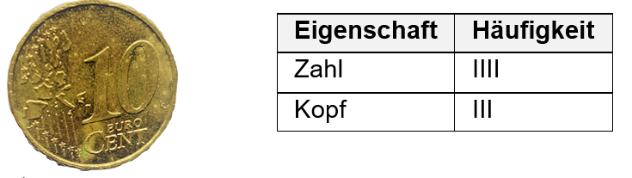 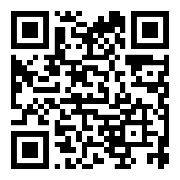 . via YouTube. via YouTube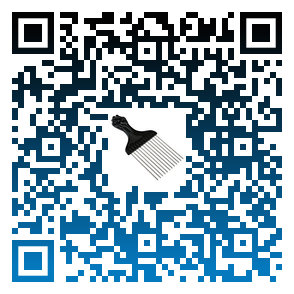 . via schlauerlernen.deDiagramme bzw. DiagrammartenWie nennt man die vorliegende Diagrammart? 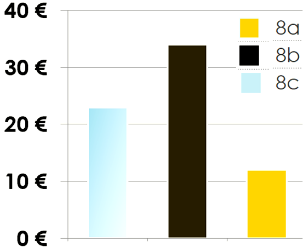 Wieviel Euro hat die 8b mehr in der Klassenkasse als die 8a? 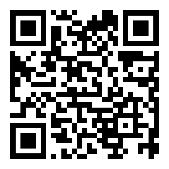 . via YouTube. via YouTube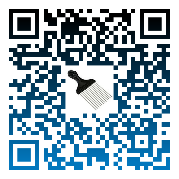 . via Learningapps.orgMin, Max, Spannweite, Zentralwert, Ur- und RanglisteIn der 8b gibt es folgende Mathe-GFS-Noten: 1    3    2   4-5    4    1- Gib den Zentralwert und die Spannweite an.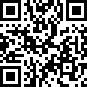 . via YouTube. via YouTube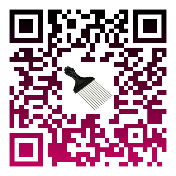 . via Learningapps.orgStatistische  Kennwerte IUrliste, Rangliste, Zentralwert und MittelwertWie lauten die Kennwerte des Boxplots und das Arithmetische Mittel der Daten? 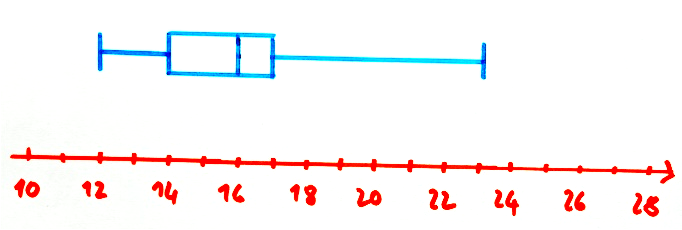 . BoxplotEinführ-ung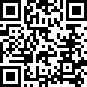 Beispiele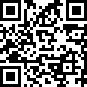 . via YouTube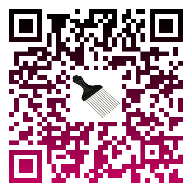 12. via Learningapps.org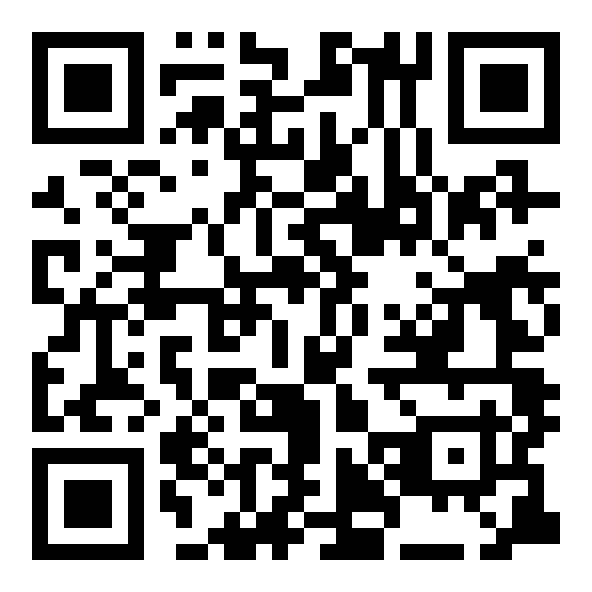 13. via Learningapps.orgStatistische  Kennwerte IIBoxplotWelche Datenreihe gehört zum abgebildeten Boxplot?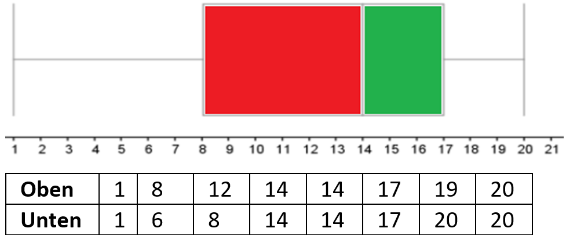 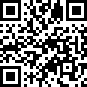 . via YouTube. via YouTube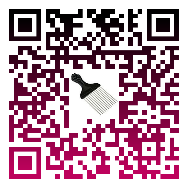 15. via GeoGebra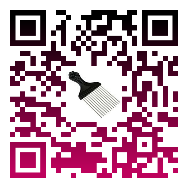 